ОБЩЕРОССИЙСКИЙ ПРОФСОЮЗ ОБРАЗОВАНИЯСВЕРДЛОВСКАЯ ОБЛАСТНАЯ ОРГАНИЗАЦИЯОбзор СМИ с 15.06.2021 по 21.06.2021г. Госдума позволила школам использовать типовые образовательные и воспитательные программы15 июня 2021Госдума на пленарном заседании во вторник приняла во втором и третьем чтении законопроект, направленный в том числе на возможность школ не разрабатывать отдельную учебно-методическую документацию, а применять примерные программы образовательной и воспитательной работы.https://tass.ru/obschestvo/11652909Как получить выплату (кэшбэк) за детский лагерь17 июня 2021Обратиться за выплатой может тот, кто указан как «Покупатель» в договоре на приобретение путевки. Если приобретено несколько путевок на одного ребенка, либо оплачены путевки нескольким детям, заявление нужно подать на каждого ребенка и услугу отдельно.Поясняющий материал Ростуризма «Как получить выплату за детский лагерь (путевки приобретенные до 25 мая)» можно найти по  ссылке https://leto.russia.travel/vozvratПрезидент дал поручение правительству разработать программу капремонта школ19 июня 2021Президент Владимир Путин поручил правительству подготовить программу капитального ремонта российских школ с акцентом на сельские образовательные организации. 72% школ нуждается в текущем ремонте, 10% – в капитальном, это абсолютно недопустимо, подчеркнул глава государства.Программа должна быть рассчитана на ближайшие пять лет. https://ug.ru/prezident-dal-poruchenie-pravitelstvu-razrabotat-programmu-kapremonta-shkol/Начался прием заявок на конкурс грантовых проектов для учителей20 июня 2021Открылся Всероссийский конкурс грантовых проектов для учителей «Сквозные образовательные траектории». Он пройдет в шести номинациях. Могут участвовать педагоги, руководители и команды образовательных организаций. От них ждут проекты, посвященные устойчивому развитию системы образования.  Первый этап завершится 10 августа, по его результатам отберут 72 проекта. С 15 августа по 30 сентября состоится общественно-профессиональное обсуждение работ. 15-17 октября в Ялте пройдет отбор победителей, сообщается на сайте конкурса.https://ug.ru/nachalsya-priem-zayavok-na-konkurs-grantovyh-proektov-dlya-uchitelej/Свердловский областной комитетОбщероссийского Профсоюза образования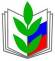 